АДМИНИСТРАЦИЯ НОВОШАХТИНСКОГО ГОРОДСКОГО ПОСЕЛЕНИЯ МИХАЙЛОВСКОГО МУНИЦИПАЛЬНОГО РАЙОНА                                                     ПРИМОРСКОГО КРАЯ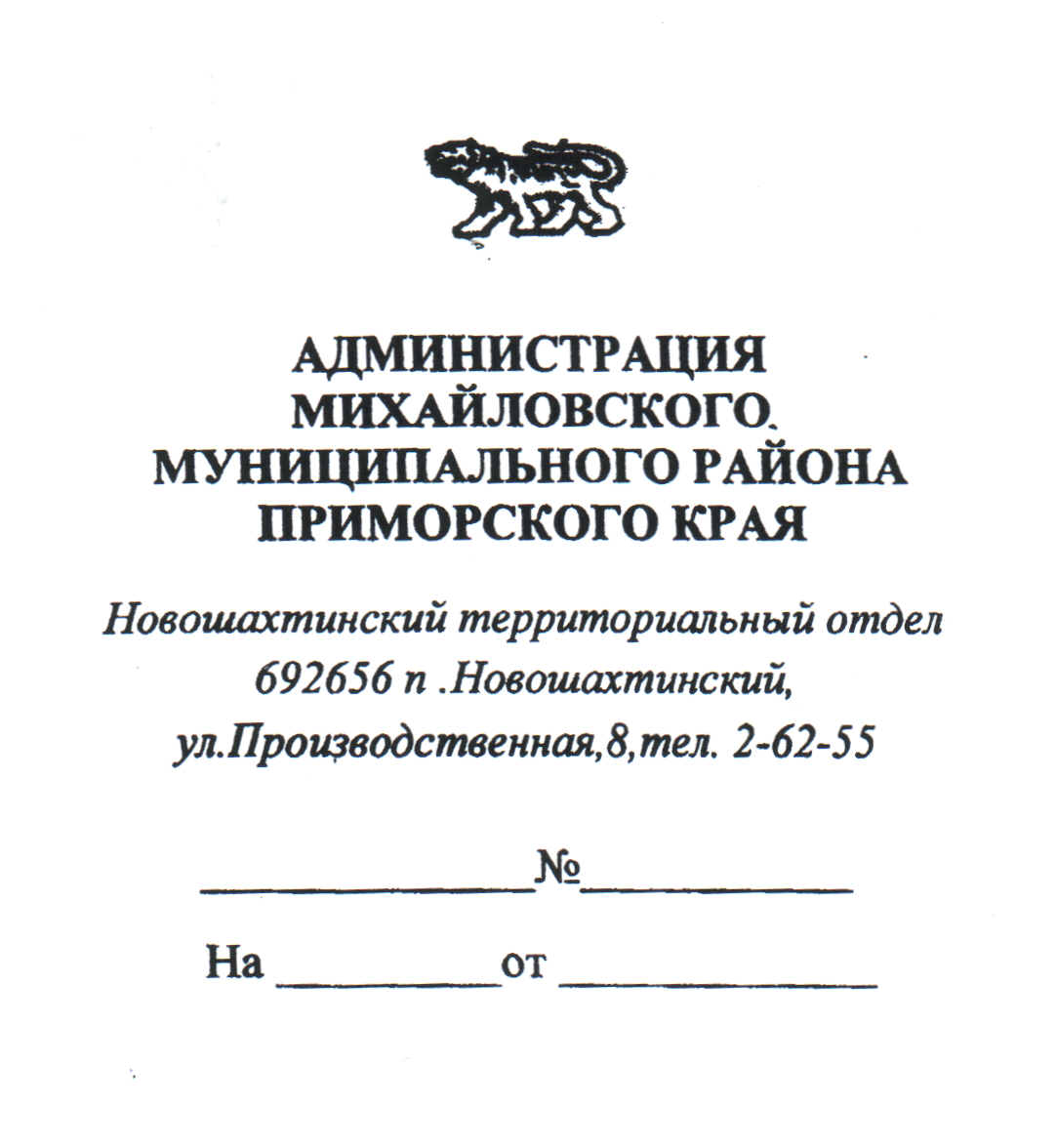    П О С Т А Н О В Л Е Н И Е  14.12.2021 г.                                пгт. Новошахтинский                                          № 529Об утверждении формы проверочного листа (списка контрольных вопросов,                                   ответы на которые свидетельствуют о соблюдении или несоблюдении контролируемым лицом обязательных требований), применяемого при осуществлении муниципального контроля на территории Новошахтинского городского поселения	В соответствии с Федеральным законом от 31.07.2020 № 248-ФЗ «О государственном контроле (надзоре) и муниципальном контроле в Российской Федерации», с частью 11.3 статьи 9 Федерального закона от 26.12.2008 № 294-ФЗ "О защите прав юридических лиц и индивидуальных предпринимателей при осуществлении государственного контроля (надзора) и муниципального контроля",  постановлением Правительства Российской Федерации от 13.02.2017 № 177 "Об утверждении общих требований к разработке и утверждению проверочных листов (списков контрольных вопросов)", Уставом Новошахтинского городского поселения, администрация Новошахтинского городского поселения  ПОСТАНОВЛЯЕТ:          	1. Утвердить форму проверочного листа (списка контрольных вопросов), используемого при проведении муниципального земельного контроля (приложение №1).                                                                                                                                                            	2. Утвердить форму проверочного листа (списка контрольных вопросов), используемого при проведении муниципального жилищного контроля (приложение №2).                                                                                                                                                            	3. Утвердить форму проверочного листа (списка контрольных вопросов), используемого при проведении муниципального контроля за обеспечением сохранности автомобильных дорог местного значения на территории Новошахтинского городского поселения (приложение № 3).                                                      	4. Утвердить форму проверочного листа (списка контрольных вопросов), используемого при проведении муниципального контроля в сфере благоустройства в границах Новошахтинского городского поселения (приложение № 4).                                     	5. Настоящее постановление опубликовать и разместить на официальном сайте администрации Новошахтинского городского поселения в информационно-телекоммуникационной сети «Интернет».                                                                                    	6.  Постановление вступает в силу со дня его официального опубликования.     	7.  Контроль за исполнением данного постановления оставляю за собой.И.о. главы администрации Новошахтинского городского поселения                                                А.А. Светайло Приложение № 1утвержденпостановлением администрацииНовошахтинского городского поселенияот 14.12.2021 № 529Проверочный лист (список контрольных вопросов, ответы на которые свидетельствует о соблюдении или несоблюдении контролируемым лицом обязательных требований),применяемый при осуществлении муниципального земельного контроля на территорииНовошахтинского городского поселенияПредмет плановой проверки ограничивается обязательными требованиями, изложенными в форме проверочного листа.1. Наименование органа муниципального контроля: администрация Новошахтинского городского поселения, адрес: 692651, Приморский край, Михайловский район, пгт. Новошахтинский, ул. Производственная, 8.2. Проверочный лист утвержден постановлением администрации Новошахтинского городского поселения от _______________ № _____________.3. Вид муниципального контроля: муниципальный земельный контроль.4. Наименование юридического лица, фамилия, имя, отчество (при наличии) индивидуального предпринимателя, гражданина:______________________________________________________________________________________________________________________________________________________5. Место проведения контрольного мероприятия с заполнением проверочного листа:______________________________________________________________________________________________________________________________________________________6. Правовые основания муниципального контроля: Земельный кодекс Российской Федерации; Гражданский кодекс Российской Федерации; Федеральный закон от 25.10.2001 № 137-ФЗ "О введении в действие Земельного кодекса Российской Федерации"; Федеральный закон от 06.10.2003 № 131-ФЗ "Об общих принципах организации местного самоуправления в Российской Федерации"; Федеральный закон от 24.07.2007 № 221-ФЗ "О кадастровой деятельности"; Федеральный закон от 21.07.1997 № 122-ФЗ "О государственной регистрации прав на недвижимое имущество и сделок с ним"; Федеральный закон от 26.12.2008 № 294-ФЗ "О защите прав юридических лиц и индивидуальных предпринимателей при осуществлении государственного контроля (надзора) и муниципального контроля"; Федеральный закон от 31.07.2020 № 248-ФЗ «О государственном контроле (надзоре) и муниципальном контроле в Российской Федерации»; решение  муниципального комитета Новошахтинского городского поселения от 20.10.2021 № 59 "Об утверждении Положения  о муниципальном земельном контроле  в границах Новошахтинского городского поселения", Устав Новошахтинского городского поселения.  7. Реквизиты решения о проведении контрольного мероприятия:_____________________________________________________________________________(номер, дата распоряжения о проведении контрольного мероприятия) 8. Учетный номер проверки и дата присвоения учетного номера проверки в Едином реестре видов контроля: ________________________________________________________________________________________________________________________________________________________(указывается учетный номер проверки и дата его  присвоения в едином реестре видов контроля)9. Должность, фамилия и инициалы должностного лица органа муниципального контроля проводящего контрольное мероприятие и заполняющего проверочный лист: _________________________________________________________________________________________________________________________________________________________________________________________________________________________________ 10. Перечень вопросов, отражающих содержание обязательных требований, ответы на которые однозначно свидетельствуют о соблюдении или несоблюдении юридическим лицом, индивидуальным предпринимателем, гражданином обязательных требований, составляющих предмет проверки:______________________________________________________________________________________________________________________________________________________(пояснения, дополнения по вопросам, содержащимся в перечне) 11. Ответы на вопросы, содержащиеся в перечне вопросов:1. ________________________________________________________________________2. ________________________________________________________________________3. ________________________________________________________________________4. ________________________________________________________________________5. ________________________________________________________________________6. ________________________________________________________________________ 12. Иные данные ______________________________________________________________________________________________________________________________________________________________________________________________________________________________________________________________________________________ Юридическое лицо, фамилия, имя, отчество (при наличии) индивидуальногоПредпринимателя,  гражданин:  ______________________________________________________________________________________________________________________________________________________Приложение № 2 утвержденпостановлением администрацииНовошахтинского городского поселенияот 14.12.2021 № 529Проверочный лист (список контрольных вопросов, ответы на которые свидетельствует о соблюдении или несоблюдении контролируемым лицом обязательных требований),применяемый при осуществлении муниципального жилищного контроля на территорииНовошахтинского городского поселения Предмет плановой проверки ограничивается обязательными требованиями, изложенными в форме проверочного листа. 1. Наименование органа муниципального контроля: администрация Новошахтинского городского поселения, адрес: 692651, Приморский край, Михайловский район, пгт. Новошахтинский, ул. Производственная, 8. 2. Проверочный лист утвержден постановлением администрации Михайловского муниципального района от _______________ № _____________. 3. Вид муниципального контроля: муниципальный жилищный контроль. 4. Наименование юридического лица, фамилия, имя, отчество (при наличии) индивидуального предпринимателя, гражданина:________________________________________________________________________________________________________________________________________________________5. Место проведения контрольного мероприятия с заполнением проверочного листа:______________________________________________________________________________________________________________________________________________________ 6. Правовые основания муниципального контроля: Конституция Российской Федерации; Гражданский кодекс Российской Федерации; Жилищный кодекс Российской Федерации; Кодекс Российской Федерации об административных правонарушениях; Федерального закона от 31.07.2020 № 248-ФЗ «О государственном контроле (надзоре) и муниципальном контроле в Российской Федерации»,Федеральный закон от 26.12.2008 № 294-ФЗ "О защите прав юридических лиц и индивидуальных предпринимателей при проведении мероприятий государственного контроля (надзора) и муниципального контроля"; Федеральный закон от 02.05.2006 № 59-ФЗ "О порядке рассмотрения обращений граждан Российской Федерации"; постановление Госстроя Российской Федерации от 27.09.2003 № 170 "Об утверждении Правил и норм технической эксплуатации жилищного фонда"; Постановление Правительства Российской Федерации от 21.01.2006 № 25 "Об утверждении Правил пользования жилыми помещениями"; приказ Минэкономразвития Российской Федерации от 30.04.2009 г. № 141 "О реализации положений Федерального закона "О защите прав юридических лиц и индивидуальных предпринимателей при осуществлении государственного контроля (надзора) и муниципального контроля"; Закон Приморского края от 08.10.2012 № 100-КЗ "Об отдельных вопросах осуществления муниципального жилищного контроля на территории Приморского края"; решение  муниципального комитета Новошахтинского городского поселения от 20.10.2021 № 56 "Об утверждении Положения  о муниципальном жилищном контроле  в границах Новошахтинского городского поселения", Устав Новошахтинского городского поселения.   7. Реквизиты решения о проведении контрольного мероприятия:_____________________________________________________________________________(номер, дата распоряжения о проведении контрольного мероприятия) 8. Учетный номер проверки и дата присвоения учетного номера проверки в Едином реестре видов контроля: _______________________________________________________________________________________________________________________________________________________(указывается учетный номер проверки и дата его  присвоения в едином реестре видов контроля)9. Должность, фамилия и инициалы должностного лица органа муниципального контроля проводящего контрольное мероприятие и заполняющего проверочный лист: _________________________________________________________________________________________________________________________________________________________________________________________________________________________________ 10. Перечень вопросов, отражающих содержание обязательных требований, ответы на которые однозначно свидетельствуют о соблюдении или несоблюдении юридическим лицом, индивидуальным предпринимателем, гражданином обязательных требований, составляющих предмет проверки:______________________________________________________________________________________________________________________________________________________(пояснения, дополнения по вопросам, содержащимся в перечне) 11. Ответы на вопросы, содержащиеся в перечне вопросов;1. _________________________________________________________________________2. _________________________________________________________________________3. _________________________________________________________________________4. _________________________________________________________________________5. _________________________________________________________________________6. _________________________________________________________________________ 12. Иные данные_________________________________________________________________________________________________________________________________________________________________________________________________________________________________ Юридическое лицо, фамилия, имя, отчество (при наличии) индивидуальногоПредпринимателя,  гражданин: ________________________________________________________________________________________________________________________________________________________________________________________________________________________________Приложение № 3 утвержденпостановлением администрацииНовошахтинского городского поселенияот 14.12.2021 № 529Проверочный лист (список контрольных вопросов, ответы на которые свидетельствует о соблюдении или несоблюдении контролируемым лицом обязательных требований),применяемый при осуществлении муниципального контроля на автомобильном транспорте и в дорожном хозяйстве в границах населенных пунктов Новошахтинского городского поселенияНовошахтинского городского поселенияПредмет плановой проверки ограничивается обязательными требованиями, изложенными в форме проверочного листа. 1. Наименование органа муниципального контроля: администрация Новошахтинского городского поселения, адрес: 692651, Приморский край, Михайловский район, пгт. Новошахтинский, ул. Производственная, 8. 2. Проверочный лист утвержден постановлением администрации Михайловского муниципального района от _______________ № _____________. 3. Вид муниципального контроля: муниципальный контроль на автомобильном транспорте и в дорожном хозяйстве в границах населенных пунктов Новошахтинского городского поселения. 4. Наименование юридического лица, фамилия, имя, отчество (при наличии) индивидуального предпринимателя, гражданина:________________________________________________________________________________________________________________________________________________________5. Место проведения контрольного мероприятия с заполнением проверочного листа:______________________________________________________________________________________________________________________________________________________ 6. Правовые основания муниципального контроля: Конституция Российской Федерации; Федерального закона от 31.07.2020 № 248-ФЗ «О государственном контроле (надзоре) и муниципальном контроле в Российской Федерации»; Федеральный закон от 26.12.2008 № 294-ФЗ "О защите прав юридических лиц и индивидуальных предпринимателей при осуществлении государственного контроля (надзора) и муниципального контроля"; Федеральный закон от 06.10.2003 № 131-ФЗ "Об общих принципах организации местного самоуправления в Российской Федерации"; Федеральный закон от 02.05.2006 № 59-ФЗ "О порядке рассмотрения обращений граждан Российской Федерации"; Федеральный закон от 08.11.2007 № 257-ФЗ "Об автомобильных дорогах и о дорожной деятельности в Российской Федерации и о внесении изменений в отдельные законодательные акты Российской Федерации"; решение  муниципального комитета Новошахтинского городского поселения от 20.10.2021 № 58 "Об утверждении Положения  о муниципальном контроле на автомобильном транспорте и в дорожном хозяйстве в границах Новошахтинского городского поселения" Устав Новошахтинского городского поселения.  7. Реквизиты решения о проведении контрольного мероприятия:_____________________________________________________________________________(номер, дата распоряжения о проведении контрольного мероприятия) 8. Учетный номер проверки и дата присвоения учетного номера проверки в Едином реестре видов контроля: ________________________________________________________________________________________________________________________________________________________(указывается учетный номер проверки и дата его  присвоения в едином реестре видов контроля)9. Должность, фамилия и инициалы должностного лица органа муниципального контроля проводящего контрольное мероприятие и заполняющего проверочный лист: _________________________________________________________________________________________________________________________________________________________________________________________________________________________________ 10. Перечень вопросов, отражающих содержание обязательных требований, ответы на которые однозначно свидетельствуют о соблюдении или несоблюдении юридическим лицом, индивидуальным предпринимателем, гражданином обязательных требований, составляющих предмет проверки:______________________________________________________________________________________________________________________________________________________(пояснения, дополнения по вопросам, содержащимся в перечне) 11. Ответы на вопросы, содержащиеся в перечне вопросов:1. ________________________________________________________________________2. ________________________________________________________________________3. ________________________________________________________________________4. ________________________________________________________________________5. ________________________________________________________________________6. ________________________________________________________________________ 12. Иные данные_________________________________________________________________________________________________________________________________________________________________________________________________________________________________ Юридическое лицо, фамилия, имя, отчество (при наличии) индивидуальногоПредпринимателя, гражданин:______________________________________________________________________________________________________________________________________________________Приложение № 4 утвержденпостановлением администрацииНовошахтинского городского поселенияот 14.12.2021 № 529Проверочный лист (список контрольных вопросов, ответы на которые свидетельствует о соблюдении или несоблюдении контролируемым лицом обязательных требований),применяемый при осуществлении муниципального в сфере благоустройства на территории Новошахтинского городского поселенияПредмет плановой проверки ограничивается обязательными требованиями, изложенными в форме проверочного листа. 1. Наименование органа муниципального контроля: администрация Новошахтинского городского поселения, адрес: 692651, Приморский край, Михайловский район, пгт. Новошахтинский, ул. Производственная, 8. 2. Проверочный лист утвержден постановлением администрации Михайловского муниципального района от _______________ № _____________. 3. Вид муниципального контроля: муниципальный контроль в сфере благоустройства на территории Новошахтинского городского поселения. 4. Наименование юридического лица, фамилия, имя, отчество (при наличии) индивидуального предпринимателя, гражданина:________________________________________________________________________________________________________________________________________________________5. Место проведения контрольного мероприятия с заполнением проверочного листа:______________________________________________________________________________________________________________________________________________________ 6. Правовые основания муниципального контроля: Конституция Российской Федерации; Федерального закона от 31.07.2020 № 248-ФЗ «О государственном контроле (надзоре) и муниципальном контроле в Российской Федерации»; Федеральный закон от 26.12.2008 № 294-ФЗ "О защите прав юридических лиц и индивидуальных предпринимателей при осуществлении государственного контроля (надзора) и муниципального контроля"; Федеральный закон от 06.10.2003 № 131-ФЗ "Об общих принципах организации местного самоуправления в Российской Федерации"; Федеральным законом от 31 июля 2020 №  248-ФЗ «О государственном контроле (надзоре) и муниципальном контроле в Российской Федерации», Федеральным законом от 31.07.2020 № 247-ФЗ  «Об обязательных требованиях в Российской Федерации»;  Федеральный закон от 02.05.2006 № 59-ФЗ "О порядке рассмотрения обращений граждан Российской Федерации" »,  Постановлением Правительства Российской Федерации от 13.02.2017г. № 177  «Об утверждении требований  к разработке и утверждению проверочных листов (списков контрольных вопросов); решение  муниципального комитета Новошахтинского городского поселения от 20.10.2021 № 57 "Об утверждении Положения  о муниципальном контроле  в сфере благоустройства на территории Новошахтинского городского поселения" Устав Новошахтинского городского поселения.  7. Реквизиты решения о проведении контрольного мероприятия:_____________________________________________________________________________(номер, дата распоряжения о проведении контрольного мероприятия) 8. Учетный номер проверки и дата присвоения учетного номера проверки в Едином реестре видов контроля: ________________________________________________________________________________________________________________________________________________________(указывается учетный номер проверки и дата его  присвоения в едином реестре видов контроля)9. Должность, фамилия и инициалы должностного лица органа муниципального контроля проводящего контрольное мероприятие и заполняющего проверочный лист: _________________________________________________________________________________________________________________________________________________________________________________________________________________________________ 10. Перечень вопросов, отражающих содержание обязательных требований, ответы на которые однозначно свидетельствуют о соблюдении или несоблюдении юридическим лицом, индивидуальным предпринимателем, гражданином обязательных требований, составляющих предмет проверки:______________________________________________________________________________________________________________________________________________________(пояснения, дополнения по вопросам, содержащимся в перечне) 11. Ответы на вопросы, содержащиеся в перечне вопросов:1. ________________________________________________________________________2. ________________________________________________________________________3. ________________________________________________________________________4. ________________________________________________________________________5. ________________________________________________________________________6. ________________________________________________________________________ 12. Иные данные_________________________________________________________________________________________________________________________________________________________________________________________________________________________________ Юридическое лицо, фамилия, имя, отчество (при наличии) индивидуальногоПредпринимателя, гражданин:______________________________________________________________________________________________________________________________________________________№ п/пОбязательные требованияНормативный правовой акт, устанавливающий соответствующие требованияВарианты ответаВарианты ответаВарианты ответа№ п/пОбязательные требованияНормативный правовой акт, устанавливающий соответствующие требованияДАНЕТНе требуется1.Используется ли земельный участок в процессе хозяйственной или производственной деятельности?ст. 42 Земельного кодекса Российской Федерации2.Имеется ли правоустанавливающие документы на земельный участок?ст. 25, 26 Земельного кодекса Российской Федерации, п. 3 ст. 28 Федерального закона от 21.12.2001 № 178-ФЗ3.Используется ли земельный участок в соответствии с разрешенным использованием?ст. 42 Земельного кодекса Российской Федерации4.Сохранены ли межевые, геодезические и другие специальные знаки, установленные на земельном участке в соответствии с законодательством?ст. 42 Земельного кодекса Российской Федерации5.Осуществляются ли мероприятия по охране земель, в том числе меры пожарной безопасности?ст. 42 Земельного кодекса Российской Федерации6.Имеются ли на земельном участке объекты капитального строения?ст. 25, 26 Земельного кодекса Российской Федерации, Федеральный закон от 21.07.1997 № 122-ФЗ "О государственной регистрации прав на недвижимое имущество и сделок с ним"7.Своевременно ли производятся платежи за земельный участок?ст. 42 Земельного кодекса Российской Федерации8.Представляется ли официальная статистическая информация о рекультивации земель?пункт 57.5 Федерального плана статистических работ, утвержденного Распоряжением Правительства Российской Федерации от 06.05.2008 № 671-р9.Соблюдается ли запрет на уничтожение плодородного слоя почвы, а также порчу земель в результате нарушения правил обращения с:- пестицидами и агрохимикатами;- опасными для здоровья людей и окружающей среды веществами;- отходами производства и потребления?подпункт "г" пункта 5 Положения о государственном земельном надзоре, утвержденного постановлением Правительства Российской Федерации от 02.01.2015 № 1;часть 2 статьи 8.6 Кодекса Российской Федерации об административных правонарушениях10.Проводятся ли в целях охраны земель собственниками земельных участков, землепользователями, землевладельцами и арендаторами земельных участков мероприятия по защите земель от:- водной и ветровой эрозии;- селей;- подтопления;- заболачивания;- вторичного засоления;- иссушения;- уплотнения;- загрязнения химическими веществами;- загрязнения отходами производства и потребления;- другого негативного воздействия?подпункт 2 пункта 2 статьи 13 Земельного кодекса Российской Федерации№ п/побязательные требованиянормативный правовой акт, устанавливающий соответствующие требованияварианты ответаварианты ответаварианты ответа№ п/побязательные требованиянормативный правовой акт, устанавливающий соответствующие требованияДАНЕТНе требуется1.Наличие Устава организациич. 3 ст. 136 Жилищного кодекса Российской Федерации, ч. 1, 4 ст. 52 Гражданского кодекса Российской Федерации2.Наличие договора (-ов) управления многоквартирным (и) домом (-ами), решение общего собрания собственников помещений многоквартирного домач. 1 ст. 162 Жилищного кодекса Российской Федерации3.Наличие лицензии на осуществление деятельности по управлению многоквартирными домамич. 1 ст. 192 Жилищного кодекса Российской Федерации4.Наличие подтверждающих документов о проведении плановых осмотров технического состояния конструкций и инженерного оборудования, относящегося к общему имуществу многоквартирного домач. 1, 1.1 ст. 161 Жилищного кодекса Российской Федерации5.План (перечень работ) по текущему ремонту общего имущества многоквартирного дома на текущий годп. п. 2.1.1., 2.1.5, 2.2.2, 2.3 Правил и норм технической эксплуатации жилищного фонда, утвержденных постановлением Госстроя РФ от 27.09.2003 № 1706.Соблюдение сроков полномочий правления ТСН (ТСЖ), определенных Уставом проверяемого субъектач. 2 ст. 147 Жилищного кодекса Российской Федерации7.Техническое состояние систем отопления, водоснабжения, водоотведения, электроснабжения общего имущества многоквартирного жилого домап. п. 5.2, 5.3, 5.6, 5.8 Правил и норм технической эксплуатации жилищного фонда, утвержденных постановлением Госстроя РФ от 27.09.2003 № 170№ п/побязательные требованиянормативный правовой акт, устанавливающий соответствующие требованияварианты ответаварианты ответаварианты ответа№ п/побязательные требованиянормативный правовой акт, устанавливающий соответствующие требованияДАНЕТНе требуется1.Проводятся ли мероприятия, направленные на создание безопасных условий перевозки грузов и пассажиров по автомобильным дорогам?п. 13.1 Технического регламента Таможенного союза ТР ТС 014/20112.Соответствуют ли автомобильная дорога и дорожные сооружения на ней при эксплуатации требованиям безопасности?п. 13.2 Технического регламента Таможенного союза ТР ТС 014/20113.Различима ли дорожная разметка в любых условиях эксплуатации, за исключением случаев, когда поверхность автомобильной дороги загрязнена или покрыта снежно-ледяными отложениями?пп. б) п. 13.5 Технического регламента Таможенного союза ТР ТС 014/20114.Обеспечивается ли видимость дорожных светофоров в различных погодных и световых условиях, не закрыты ли они каким-либо препятствием?пп. в) п. 13.5 Технического регламента Таможенного союза ТР ТС 014/20115.Производится ли очистка покрытия автомобильной дороги от снега с проезжей части, остановок общественного транспорта, тротуаров, обочин, съездов, площадок для стоянки и остановки транспортного средствап. 13.6 Технического регламента Таможенного союза ТР ТС 014/20116.Различима ли дорожная разметка в любых условиях эксплуатации, за исключением случаев, когда поверхность автомобильной дороги загрязнена или покрыта снежно-ледяными отложениямипп. "б" п. 13.5 Технического регламента Таможенного союза ТР ТС 014/20117.Производится ли очистка покрытия автомобильной дороги от снега с проезжей части, остановок общественного транспорта, тротуаров, обочин, съездов, площадок для стоянки и остановки транспортных средствп. 13.9 Технического регламента Таможенного союза ТР ТС 014/2011№ п/пПеречень вопросовРеквизиты правового акта, содержащего обязательные требованияВарианты ответаВарианты ответаВарианты ответа№ п/пПеречень вопросовРеквизиты правового акта, содержащего обязательные требованияданетне требуется1.Обеспечивается ли своевременная уборка прилегающих территорий к зданиям, строениям  сооружениям, земельным участкам и на иных территориях общего пользования?Правила благоустройства на территории Новошахтинского городского поселения2.Соблюдаются ли требования к содержанию элементов благоустройства: своевременное устранение повреждений, санитарная очистка, ремонт, окраска?Правила благоустройства на территории Новошахтинского городского поселения3.Соблюдаются ли требования по складированию твердых коммунальных отходов?Правила благоустройства на территории Новошахтинского городского поселения4.Соблюдаются ли требования по уборки территории в зимний и летний период? Правила благоустройства на территории Новошахтинского городского поселения5.Выполняются ли мероприятия по выявлению карантинных и ядовитых растений, борьбе с ними, локализации, ликвидации их очаговПравила благоустройства на территории Новошахтинского городского поселения6.Соблюдаются ли запрет на складирование  на землях общего пользования строительных материалов, угля, дров, сена, соломы, навоза и т.д.?Правила благоустройства на территории Новошахтинского городского поселения7.Соблюдаются ли требования по огораживанию строительных площадок?Правила благоустройства на территории Новошахтинского городского поселения8.Содержатся ли в чистоте подъездные пути к строительным площадкам?Правила благоустройства на территории Новошахтинского городского поселения9.Соблюдается ли запрет на размещение транспортных средств на газоне или иной озелененной территории?Правила благоустройства на территории Новошахтинского городского поселения10.Соблюдаются ли требования  к обеспечению круглосуточного и беспрепятственного проезда на придомовую территорию спецтехники, в том числе запрет на использование для стоянки и размещения транспортных средств на проезжей части улиц, проездов, тротуаров и др. территорий, препятствующих механизированной уборке территорий?Правила благоустройства на территории Новошахтинского городского поселения11.Проводится ли своевременное техническое обслуживание и проведение ремонта, в том числе элементов фасадов зданий, строений и сооружений?Правила благоустройства на территории Новошахтинского городского поселения12.Обеспечивается ли наличие и содержание в исправном состоянии водостоков, водосточных труб и сливов зданий, строений и сооружений?Правила благоустройства на территории Новошахтинского городского поселения13.Осуществляется ли очистка, промывка и окраска поверхностей фасадов, в том числе от объявлений, рекламной информации, посторонних надписей?Правила благоустройства на территории Новошахтинского городского поселения14.Осуществляется ли своевременная очистка от снега и льда крыш и козырьков, удаление наледи, снега и сосулек с карнизов, балконов и лоджий?Правила благоустройства на территории Новошахтинского городского поселения15Обеспечивается ли  надлежащее состояние и содержание  в  исправном состоянии  инженерных сетей и сооружений, линейных сооружений и коммуникаций?Правила благоустройства на территории Новошахтинского городского поселения16Осуществляется ли проведение мероприятий по обеспечению сохранности земельных насаждений?Правила благоустройства на территории Новошахтинского городского поселения17Обеспечивается ли при производстве работ по строительству, реконструкции, капитальном ремонту, ремонту объектов капитального строительства и линейных объектов, меры по обеспечению сохранности зеленых насаждений и (или) их восстановление?Правила благоустройства на территории Новошахтинского городского поселения18Соблюдается ли собственниками пользователями земельных участков своевременное удаление сухих и аварийных деревьев, вырезка сухих и поломанных сучьев и веток, уборка поросли?Правила благоустройства на территории Новошахтинского городского поселения19Соблюдается ли требование  по получению порубочного билета на удаление (снос), пересадку деревьев, кустарников?Правила благоустройства на территории Новошахтинского городского поселения20Соблюдается ли требование по получению порубочного билета на удаление (снос), пересадку деревьев, кустарников при производств строительных, ремонтных работ?Правила благоустройства на территории Новошахтинского городского поселения21Соблюдается ли требование по получению ордера (разрешения) на проведение (производство земляных работ?Правила благоустройства на территории Новошахтинского городского поселения22Соблюдаются ли требования по обеспечению свободных проходов к зданиям  и входам в них, а также  свободных въездов во дворы, обеспечению безопасности пешеходов и безопасного  пешеходного движения, включая инвалидов и другие маломобильные группы населения, на период осуществления земляных работ?Правила благоустройства на территории Новошахтинского городского поселения23Соблюдение установленного правилами благоустройства порядка определения границ прилегающих территорийПравила благоустройства на территории Новошахтинского городского поселения24Соблюдаются ли обязательные  требования пожарной безопасности в период действия особого противопожарного режима?Правила благоустройства на территории Новошахтинского городского поселения25Соблюдаются ли требования по выгулу животных?Правила благоустройства на территории Новошахтинского городского поселения26Соблюдаются ли требования  требований о недопустимости выпаса сельскохозяйственных  животных и птиц на территориях общего пользования? Правила благоустройства на территории Новошахтинского городского поселения27Обеспечивается ли доступ маломобильных групп населения к зданиям, строениям, сооружениям, а также земельным участкам?Правила благоустройства на территории Новошахтинского городского поселения28Соблюдаются ли требования к тротуарам, подходам, пандусам и  ступеням к зданиям и сооружениям общественного назначения для  осуществления беспрепятственного доступа инвалидов к таким объектам?Правила благоустройства на территории Новошахтинского городского поселения29Обеспечивается ли содержание  в чистоте территорий Новошахтинском городском поселенииПравила благоустройства на территории Новошахтинского городского поселения30Соблюдается ли запрет на сжигание промышленных и твердых коммунальных отходов, мусора, листьев, обрезок деревьев на улицах и площадях, в скверах, цветниках и во дворах предприятий и организаций, жилых домов, а также сжигание мусора в мусор сборных контейнерах?Правила благоустройства на территории Новошахтинского городского поселения31Соблюдается ли запрет на сметание мусора на проезжую часть и в колодцы канализации?Правила благоустройства на территории Новошахтинского городского поселения32Соблюдается ли запрет на самовольное возведение ( установку) временных нестационарных объектов, препятствий, блоков и иных ограждений, мешающих проезду транспорта?Правила благоустройства на территории Новошахтинского городского поселения33Соблюдается ли запрет на мытье транспортных средств во дворах и иных местах, не предназначенных для этих целей?Правила благоустройства на территории Новошахтинского городского поселения34Соблюдается ли запрет на производство на придомовых и прилегающих территориях работ по ремонту транспортных средств, механизмов, сопряженных с Шумом, выделением и сбросом вредных веществ, превышающих установленные нормы?Правила благоустройства на территории Новошахтинского городского поселения35Соблюдается ли запрет на сливание (разливание) жидких бытовых и промышленных отходов, технических жидкостей (нефтепродуктов, химических веществ) на рельеф местности, в сеть ливневой канализации, водоемы, а также в канализационные сети в неустановленных местах?Правила благоустройства на территории Новошахтинского городского поселения36Оборудован ли многоквартирный дом краном для полива из шлангов придомовой территории и содержится ли он в исправном состоянии?Правила благоустройства на территории Новошахтинского городского поселения37Соблюдается ли запрет на разжигание на территории зеленых насаждений, в том числе газонах (дернине), костра и нарушение правил противопожарной безопасности?Правила благоустройства на территории Новошахтинского городского поселения38Имеется ли разрешение на строительство  и установку объектов малых архитектурных форм, элементов внешнего благоустройства с администрацией Новошахтинского городского поселенияПравила благоустройства на территории Новошахтинского городского поселения39Содержатся ли в надлежащем порядке объекты малых архитектурных форм, производится ли их ремонт и окраска?Правила благоустройства на территории Новошахтинского городского поселения40Производится ли эксплуатация зданий и сооружений, их ремонт в соответствии с установленными правилами и нормами технической эксплуатации?Правила благоустройства на территории Новошахтинского городского поселения41Выполняются ли собственниками, арендаторами и пользователями объектов капитального строительства предусмотренные законодательством санитарно-гигиенические, архитектурно-градостроительные, противопожарные и эксплуатационные требования? Правила благоустройства на территории Новошахтинского городского поселения42Своевременно ли выполняются собственниками, арендаторами и пользователями объектов капитального строительства ремонтные работы?Правила благоустройства на территории Новошахтинского городского поселения43Имеются ли на проведение работ, связанных грунта или вскрытием дорожных покрытий, по новому строительству, переустройству или капитальному ремонту подземных инженерных коммуникаций, дорог, тротуаров, ливневой канализации и других объектов, временных и постоянных заборов, других малых архитектурных форм согласования с администрацией поселения, инженерными службами, отделением ГИБДД?Правила благоустройства на территории Новошахтинского городского поселения44Ограждено ли организацией, производящей земляные работы, до начала работ, каждое место разрытия барьером стандартного типа, окрашенными в цвета ярких тонов, в соответствии с действующими нормами?Правила благоустройства на территории Новошахтинского городского поселения45Обеспечено ли организацией, производящей земляные работы, до начала работ, при ограниченной видимости в темное время суток ограждения световыми сигналами красного цвета?Правила благоустройства на территории Новошахтинского городского поселения46Обеспечено ли организацией, производящей земляные работы, до начала работ, установку дорожных знаков и указателей стандартного типа?Правила благоустройства на территории Новошахтинского городского поселения47Обозначено ли организацией, производящей земляные работы, до начала работ, направление объезда на участке, на котором разрешено разрытие всего проезда?Правила благоустройства на территории Новошахтинского городского поселения48Поставлен ли организацией, производящей земляные работы, до начала  работ, Щит с указанием наименования работы, разрешения на производство работ, номеров телефонов, фамилии, имена и отчества ответственных за работы лиц, сроков начала и окончания работ (размер щита 600 х 600 мм)?Правила благоустройства на территории Новошахтинского городского поселения49Оформлен ли на строительную площадку акт готовности строительной площадки (после окончания подготовительных работ?Правила благоустройства на территории Новошахтинского городского поселения50Оформлен ли  на строительную площадку рабочий проект (в случаях, если в соответствии  с требованиями действующего законодательства его наличие необходимо для строительства, реконструкции объекта)?Правила благоустройства на территории Новошахтинского городского поселения51Оформлено ли на строительную площадку разрешение на строительство?Правила благоустройства на территории Новошахтинского городского поселения52Содержится ли на информационном щите информация: - наименование объекта;- наименование застройщика, технического заказчика, подрядчика с указанием их адресов и номеров телефонов;- фамилия, имя, отчество ответственного за производство  работ на объекте, его телефон;- предполагаемые сроки строительства объекта (начало, окончание);- реквизиты разрешения на строительство?Правила благоустройства на территории Новошахтинского городского поселения53Обеспечено ли подрядчиком на период строительства текущее содержание территории строительной площадки, в том числе  уборка, вывоз отходов, естественного и строительного мусора в соответствии с установленным графиком?Правила благоустройства на территории Новошахтинского городского поселения54Соблюдается ли запрет на вынос грязи на дороги и улицы поселения машинами,  механизмами, иной техникой с территории производства работ и грунтовых дорог;  принимаются ли меры, предупреждающие вынос грязи машинами  и механизмами на улицы и дороги поселения при выезде с территории производства работ; принимаются ли водителями транспортных средств при выезде с грунтовых дорог меры к предотвращению загрязнения поселения?Правила благоустройства на территории Новошахтинского городского поселения55Восстановлены ли до приемки объекта в эксплуатацию нарушенные в результате проведения строительных работ объекты благоустройства?Правила благоустройства на территории Новошахтинского городского поселения